Bestellformular Bio-Rindfleisch Gerne nehmen wir Ihre/Eure Bestellung bis am entgegen.Name:Vorname:Strasse:Wohnort:Telefon:e-Mail:Mischpakete:  5 kg Mischpaket à 35 Fr./kg (mit Filet oder Huftsteak))	Mit   Hamburger oder 	Siedfleisch  5 kg Mischpaket à 35 Fr./kg (mit Filet oder Huftsteak))	Mit   Hamburger oder 	SiedfleischMischpakete:  10 kg Mischpaket à 33 Fr./kg (mit Filet und Huftsteak)	Mit   Hamburger oder 	Siedfleisch  10 kg Mischpaket à 33 Fr./kg (mit Filet und Huftsteak)	Mit   Hamburger oder 	SiedfleischZusätzliche Fleischwünsche:  Lebern Pack à 350g  21 Fr./kg Zunge, gesalzen ca.1.2kg   22 Fr./kg  Flanksteak	 ca. 600g   40 Fr./kg  Spidersteak  je 200g    40.50Fr./kgZusätzliche Fleischwünsche:  Lebern Pack à 350g  21 Fr./kg Zunge, gesalzen ca.1.2kg   22 Fr./kg  Flanksteak	 ca. 600g   40 Fr./kg  Spidersteak  je 200g    40.50Fr./kg  Bäggli Packung ca. 500g    	 40 Fr./kg  Haxen 		       24.50 Fr./kg Ochsenschwanz ca. 900g        13 Fr./kg Onglet/Hangersteak ca. 800g  	42.50 Fr./kg Flat Iron Steak ca 600g  	45 Fr./kg Skirt ca. 600g         40.50 Fr./kg Skirt ca. 600g         40.50 Fr./kg Skirt ca. 600g         40.50 Fr./kgAbholdatum: Freitagvormittag	8. Dezember	9 – 11Uhr Freitagabend 	8. Dezember	17 – 18:30Uhr Freitagvormittag	8. Dezember	9 – 11Uhr Freitagabend 	8. Dezember	17 – 18:30UhrBemerkungen/Spezielle Wünsche: Bemerkungen/Spezielle Wünsche: Bemerkungen/Spezielle Wünsche: 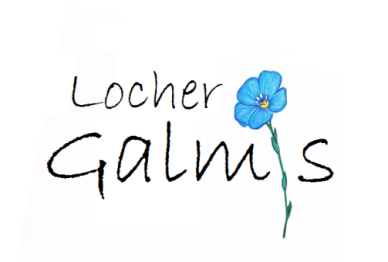 Familie LocherGalmis 6, 4522 Rüttenen 032 621 13 11 / 076 497 95 00locher.galmis@gmail.com